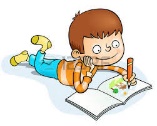 EL CUENTO COMO ESTRATEGIA PEDAGÓGICA PARA FORTALECER LA COMPRENSIÓN LECTORA 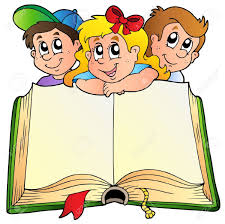 BIBIANA VERA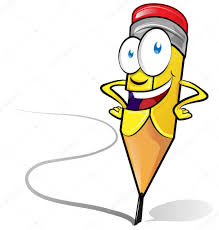 UNIVERSIDAD AUTONOMA DE BUCARAMANGA-UNABMAESTRIA EN EDUCACIONPROGRAMA BECAS PARA LA EXCELENCIA DOCENTEBUCARAMANGA 2017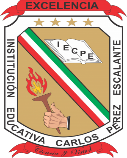 INSTITUCIÓN EDUCATIVA CARLOS PÉREZ ESCALANTE“El cuento como estrategia pedagógica para fortalecer la comprensión lectora” INSTITUCIÓN EDUCATIVA CARLOS PÉREZ ESCALANTE“El cuento como estrategia pedagógica para fortalecer la comprensión lectora” INSTITUCIÓN EDUCATIVA CARLOS PÉREZ ESCALANTE“El cuento como estrategia pedagógica para fortalecer la comprensión lectora” INSTITUCIÓN EDUCATIVA CARLOS PÉREZ ESCALANTE“El cuento como estrategia pedagógica para fortalecer la comprensión lectora” INSTITUCIÓN EDUCATIVA CARLOS PÉREZ ESCALANTE“El cuento como estrategia pedagógica para fortalecer la comprensión lectora” INSTITUCIÓN EDUCATIVA CARLOS PÉREZ ESCALANTE“El cuento como estrategia pedagógica para fortalecer la comprensión lectora” INSTITUCIÓN EDUCATIVA CARLOS PÉREZ ESCALANTE“El cuento como estrategia pedagógica para fortalecer la comprensión lectora” 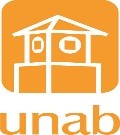 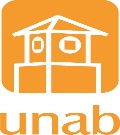 Gestión: académica Gestión: académica tipo: formatotipo: formatotipo: formatoversion:01version:01docente; docente; docente; docente; docente; fecha:Tema El cuento El cuento El cuento áreas Lenguaje Lenguaje Lenguaje Lenguaje Enunciado   identificador: Enunciado   identificador: Comprendo textos literarios para propiciar el desarrollo de mi capacidad creativa y lúdicaComprendo textos literarios para propiciar el desarrollo de mi capacidad creativa y lúdicaComprendo textos literarios para propiciar el desarrollo de mi capacidad creativa y lúdicaComprendo textos literarios para propiciar el desarrollo de mi capacidad creativa y lúdicaComprendo textos literarios para propiciar el desarrollo de mi capacidad creativa y lúdicaComprendo textos literarios para propiciar el desarrollo de mi capacidad creativa y lúdicaComprendo textos literarios para propiciar el desarrollo de mi capacidad creativa y lúdicaDerecho básico Derecho básico Identificación de diferentes clases de textos Identificación de diferentes clases de textos Identificación de diferentes clases de textos Identificación de diferentes clases de textos Identificación de diferentes clases de textos Identificación de diferentes clases de textos Identificación de diferentes clases de textos Competencia Competencia Interpretativa Interpretativa Interpretativa Interpretativa Interpretativa Interpretativa Interpretativa 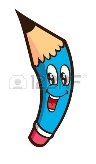 INSTITUCIÓN EDUCATIVA CARLOS PÉREZ ESCALANTE“El cuento como estrategia pedagógica para fortalecer la comprensión lectora” INSTITUCIÓN EDUCATIVA CARLOS PÉREZ ESCALANTE“El cuento como estrategia pedagógica para fortalecer la comprensión lectora” INSTITUCIÓN EDUCATIVA CARLOS PÉREZ ESCALANTE“El cuento como estrategia pedagógica para fortalecer la comprensión lectora” INSTITUCIÓN EDUCATIVA CARLOS PÉREZ ESCALANTE“El cuento como estrategia pedagógica para fortalecer la comprensión lectora” INSTITUCIÓN EDUCATIVA CARLOS PÉREZ ESCALANTE“El cuento como estrategia pedagógica para fortalecer la comprensión lectora” INSTITUCIÓN EDUCATIVA CARLOS PÉREZ ESCALANTE“El cuento como estrategia pedagógica para fortalecer la comprensión lectora” INSTITUCIÓN EDUCATIVA CARLOS PÉREZ ESCALANTE“El cuento como estrategia pedagógica para fortalecer la comprensión lectora” Gestión: académica Gestión: académica tipo: formatotipo: formatotipo: formatoversion:01version:01docente; docente; docente; docente; docente; fecha:Tema La descripción  La descripción  La descripción  áreas Lenguaje Lenguaje Lenguaje Lenguaje Enunciado   identificador: Enunciado   identificador: Comprendo textos literarios para propiciar el desarrollo de mi capacidad creativa y lúdicaComprendo textos literarios para propiciar el desarrollo de mi capacidad creativa y lúdicaComprendo textos literarios para propiciar el desarrollo de mi capacidad creativa y lúdicaComprendo textos literarios para propiciar el desarrollo de mi capacidad creativa y lúdicaComprendo textos literarios para propiciar el desarrollo de mi capacidad creativa y lúdicaComprendo textos literarios para propiciar el desarrollo de mi capacidad creativa y lúdicaComprendo textos literarios para propiciar el desarrollo de mi capacidad creativa y lúdicaDerecho básico Derecho básico Descripción detallada de personas, objetos y lugares  Descripción detallada de personas, objetos y lugares  Descripción detallada de personas, objetos y lugares  Descripción detallada de personas, objetos y lugares  Descripción detallada de personas, objetos y lugares  Descripción detallada de personas, objetos y lugares  Descripción detallada de personas, objetos y lugares  Competencia Competencia Interpretativa Interpretativa Interpretativa Interpretativa Interpretativa Interpretativa Interpretativa 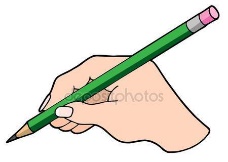 INSTITUCIÓN EDUCATIVA CARLOS PÉREZ ESCALANTE“El cuento como estrategia pedagógica para fortalecer la comprensión lectora” INSTITUCIÓN EDUCATIVA CARLOS PÉREZ ESCALANTE“El cuento como estrategia pedagógica para fortalecer la comprensión lectora” INSTITUCIÓN EDUCATIVA CARLOS PÉREZ ESCALANTE“El cuento como estrategia pedagógica para fortalecer la comprensión lectora” INSTITUCIÓN EDUCATIVA CARLOS PÉREZ ESCALANTE“El cuento como estrategia pedagógica para fortalecer la comprensión lectora” INSTITUCIÓN EDUCATIVA CARLOS PÉREZ ESCALANTE“El cuento como estrategia pedagógica para fortalecer la comprensión lectora” INSTITUCIÓN EDUCATIVA CARLOS PÉREZ ESCALANTE“El cuento como estrategia pedagógica para fortalecer la comprensión lectora” INSTITUCIÓN EDUCATIVA CARLOS PÉREZ ESCALANTE“El cuento como estrategia pedagógica para fortalecer la comprensión lectora” Gestión: académica Gestión: académica tipo: formatotipo: formatotipo: formatoversion:01version:01docente; docente; docente; docente; docente; fecha:Tema Los alimentos Los alimentos Los alimentos áreas Lenguaje Lenguaje Lenguaje Lenguaje Enunciado   identificador: Enunciado   identificador: Clasifico los alimentos por constructores, reguladores y energéticos según sus características.Clasifico los alimentos por constructores, reguladores y energéticos según sus características.Clasifico los alimentos por constructores, reguladores y energéticos según sus características.Clasifico los alimentos por constructores, reguladores y energéticos según sus características.Clasifico los alimentos por constructores, reguladores y energéticos según sus características.Clasifico los alimentos por constructores, reguladores y energéticos según sus características.Clasifico los alimentos por constructores, reguladores y energéticos según sus características.Derecho básico Derecho básico Me identifico como un ser vivo que comparte algunas características con otros seres vivos y que se relaciona con ellos en un entorno en el que todos nos desarrollamos.Me identifico como un ser vivo que comparte algunas características con otros seres vivos y que se relaciona con ellos en un entorno en el que todos nos desarrollamos.Me identifico como un ser vivo que comparte algunas características con otros seres vivos y que se relaciona con ellos en un entorno en el que todos nos desarrollamos.Me identifico como un ser vivo que comparte algunas características con otros seres vivos y que se relaciona con ellos en un entorno en el que todos nos desarrollamos.Me identifico como un ser vivo que comparte algunas características con otros seres vivos y que se relaciona con ellos en un entorno en el que todos nos desarrollamos.Me identifico como un ser vivo que comparte algunas características con otros seres vivos y que se relaciona con ellos en un entorno en el que todos nos desarrollamos.Me identifico como un ser vivo que comparte algunas características con otros seres vivos y que se relaciona con ellos en un entorno en el que todos nos desarrollamos.Competencia Competencia Argumentativa, interpretativa y propositiva.Argumentativa, interpretativa y propositiva.Argumentativa, interpretativa y propositiva.Argumentativa, interpretativa y propositiva.Argumentativa, interpretativa y propositiva.Argumentativa, interpretativa y propositiva.Argumentativa, interpretativa y propositiva.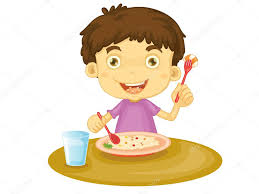 En grupos de cinco estudiantes realizar un cuento con los alimentos y su importancia, ponerlo en una apuesta en escena por medio de títeres, dramatizados.INSTITUCIÓN EDUCATIVA CARLOS PÉREZ ESCALANTE“El cuento como estrategia pedagógica para fortalecer la comprensión lectora” INSTITUCIÓN EDUCATIVA CARLOS PÉREZ ESCALANTE“El cuento como estrategia pedagógica para fortalecer la comprensión lectora” INSTITUCIÓN EDUCATIVA CARLOS PÉREZ ESCALANTE“El cuento como estrategia pedagógica para fortalecer la comprensión lectora” INSTITUCIÓN EDUCATIVA CARLOS PÉREZ ESCALANTE“El cuento como estrategia pedagógica para fortalecer la comprensión lectora” INSTITUCIÓN EDUCATIVA CARLOS PÉREZ ESCALANTE“El cuento como estrategia pedagógica para fortalecer la comprensión lectora” INSTITUCIÓN EDUCATIVA CARLOS PÉREZ ESCALANTE“El cuento como estrategia pedagógica para fortalecer la comprensión lectora” INSTITUCIÓN EDUCATIVA CARLOS PÉREZ ESCALANTE“El cuento como estrategia pedagógica para fortalecer la comprensión lectora” Gestión: académica Gestión: académica tipo: formatotipo: formatotipo: formatoversion:01version:01docente; docente; docente; docente; docente; fecha:Tema Regiones naturales de Colombia  Regiones naturales de Colombia  Regiones naturales de Colombia  áreas Sociales Sociales Sociales Sociales Enunciado   identificador: Enunciado   identificador: Comprendo textos literarios para propiciar el desarrollo de mi capacidad creativa y lúdicaComprendo textos literarios para propiciar el desarrollo de mi capacidad creativa y lúdicaComprendo textos literarios para propiciar el desarrollo de mi capacidad creativa y lúdicaComprendo textos literarios para propiciar el desarrollo de mi capacidad creativa y lúdicaComprendo textos literarios para propiciar el desarrollo de mi capacidad creativa y lúdicaComprendo textos literarios para propiciar el desarrollo de mi capacidad creativa y lúdicaComprendo textos literarios para propiciar el desarrollo de mi capacidad creativa y lúdicaDerecho básico Derecho básico Comprende la importancia de los límites geográficos y el establecimiento de las fronteras en la organización de los territoriosComprende la importancia de los límites geográficos y el establecimiento de las fronteras en la organización de los territoriosComprende la importancia de los límites geográficos y el establecimiento de las fronteras en la organización de los territoriosComprende la importancia de los límites geográficos y el establecimiento de las fronteras en la organización de los territoriosComprende la importancia de los límites geográficos y el establecimiento de las fronteras en la organización de los territoriosComprende la importancia de los límites geográficos y el establecimiento de las fronteras en la organización de los territoriosComprende la importancia de los límites geográficos y el establecimiento de las fronteras en la organización de los territoriosCompetencia Competencia I Explico, reconozco las regiones naturales de mi país, identifico sus características y para mejor mi orientaciónI Explico, reconozco las regiones naturales de mi país, identifico sus características y para mejor mi orientaciónI Explico, reconozco las regiones naturales de mi país, identifico sus características y para mejor mi orientaciónI Explico, reconozco las regiones naturales de mi país, identifico sus características y para mejor mi orientaciónI Explico, reconozco las regiones naturales de mi país, identifico sus características y para mejor mi orientaciónI Explico, reconozco las regiones naturales de mi país, identifico sus características y para mejor mi orientaciónI Explico, reconozco las regiones naturales de mi país, identifico sus características y para mejor mi orientación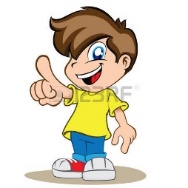 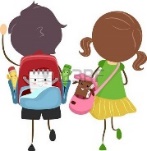 Por medio de un mapa conceptual, presento la información de las regiones de Colombia  INSTITUCIÓN EDUCATIVA CARLOS PÉREZ ESCALANTE“El cuento como estrategia pedagógica para fortalecer la comprensión lectora” INSTITUCIÓN EDUCATIVA CARLOS PÉREZ ESCALANTE“El cuento como estrategia pedagógica para fortalecer la comprensión lectora” INSTITUCIÓN EDUCATIVA CARLOS PÉREZ ESCALANTE“El cuento como estrategia pedagógica para fortalecer la comprensión lectora” INSTITUCIÓN EDUCATIVA CARLOS PÉREZ ESCALANTE“El cuento como estrategia pedagógica para fortalecer la comprensión lectora” INSTITUCIÓN EDUCATIVA CARLOS PÉREZ ESCALANTE“El cuento como estrategia pedagógica para fortalecer la comprensión lectora” INSTITUCIÓN EDUCATIVA CARLOS PÉREZ ESCALANTE“El cuento como estrategia pedagógica para fortalecer la comprensión lectora” INSTITUCIÓN EDUCATIVA CARLOS PÉREZ ESCALANTE“El cuento como estrategia pedagógica para fortalecer la comprensión lectora” Gestión: académica Gestión: académica tipo: formatotipo: formatotipo: formatoversion:01version:01docente; docente; docente; docente; docente; fecha:Tema Cuidado del agua   Cuidado del agua   Cuidado del agua   áreas Ciencias Naturales Ciencias Naturales Ciencias Naturales Ciencias Naturales Enunciado   identificador: Enunciado   identificador: Comprende las relaciones de los seres vivos con otros organismos de su entorno  y las explica como esenciales para su supervivencia en un ambiente determinado..Comprende las relaciones de los seres vivos con otros organismos de su entorno  y las explica como esenciales para su supervivencia en un ambiente determinado..Comprende las relaciones de los seres vivos con otros organismos de su entorno  y las explica como esenciales para su supervivencia en un ambiente determinado..Comprende las relaciones de los seres vivos con otros organismos de su entorno  y las explica como esenciales para su supervivencia en un ambiente determinado..Comprende las relaciones de los seres vivos con otros organismos de su entorno  y las explica como esenciales para su supervivencia en un ambiente determinado..Comprende las relaciones de los seres vivos con otros organismos de su entorno  y las explica como esenciales para su supervivencia en un ambiente determinado..Comprende las relaciones de los seres vivos con otros organismos de su entorno  y las explica como esenciales para su supervivencia en un ambiente determinado..Derecho básico Derecho básico Comprende la importancia y los beneficios del agua para el ser humanoComprende la importancia y los beneficios del agua para el ser humanoComprende la importancia y los beneficios del agua para el ser humanoComprende la importancia y los beneficios del agua para el ser humanoComprende la importancia y los beneficios del agua para el ser humanoComprende la importancia y los beneficios del agua para el ser humanoComprende la importancia y los beneficios del agua para el ser humanoCompetencia Competencia Me identifico como un ser vivo que comparte algunas características con otros seres vivos de su entornoMe identifico como un ser vivo que comparte algunas características con otros seres vivos de su entornoMe identifico como un ser vivo que comparte algunas características con otros seres vivos de su entornoMe identifico como un ser vivo que comparte algunas características con otros seres vivos de su entornoMe identifico como un ser vivo que comparte algunas características con otros seres vivos de su entornoMe identifico como un ser vivo que comparte algunas características con otros seres vivos de su entornoMe identifico como un ser vivo que comparte algunas características con otros seres vivos de su entornoINSTITUCIÓN EDUCATIVA CARLOS PÉREZ ESCALANTE“El cuento como estrategia pedagógica para fortalecer la comprensión lectora” INSTITUCIÓN EDUCATIVA CARLOS PÉREZ ESCALANTE“El cuento como estrategia pedagógica para fortalecer la comprensión lectora” INSTITUCIÓN EDUCATIVA CARLOS PÉREZ ESCALANTE“El cuento como estrategia pedagógica para fortalecer la comprensión lectora” INSTITUCIÓN EDUCATIVA CARLOS PÉREZ ESCALANTE“El cuento como estrategia pedagógica para fortalecer la comprensión lectora” INSTITUCIÓN EDUCATIVA CARLOS PÉREZ ESCALANTE“El cuento como estrategia pedagógica para fortalecer la comprensión lectora” INSTITUCIÓN EDUCATIVA CARLOS PÉREZ ESCALANTE“El cuento como estrategia pedagógica para fortalecer la comprensión lectora” INSTITUCIÓN EDUCATIVA CARLOS PÉREZ ESCALANTE“El cuento como estrategia pedagógica para fortalecer la comprensión lectora” Gestión: académica Gestión: académica tipo: formatotipo: formatotipo: formatoversion:01version:01docente; docente; docente; docente; docente; fecha:Tema ¿Por qué se parecen los hijos a los padres?¿Por qué se parecen los hijos a los padres?¿Por qué se parecen los hijos a los padres?áreas Ciencias Naturales  Ciencias Naturales  Ciencias Naturales  Ciencias Naturales  Enunciado   identificador: Enunciado   identificador: Comprendo textos literarios para propiciar el desarrollo de mi capacidad creativa y lúdicaComprendo textos literarios para propiciar el desarrollo de mi capacidad creativa y lúdicaComprendo textos literarios para propiciar el desarrollo de mi capacidad creativa y lúdicaComprendo textos literarios para propiciar el desarrollo de mi capacidad creativa y lúdicaComprendo textos literarios para propiciar el desarrollo de mi capacidad creativa y lúdicaComprendo textos literarios para propiciar el desarrollo de mi capacidad creativa y lúdicaComprendo textos literarios para propiciar el desarrollo de mi capacidad creativa y lúdicaDerecho básico Derecho básico ¿Cómo cambian los componentes del mundo?¿Cómo cambian los componentes del mundo?¿Cómo cambian los componentes del mundo?¿Cómo cambian los componentes del mundo?¿Cómo cambian los componentes del mundo?¿Cómo cambian los componentes del mundo?¿Cómo cambian los componentes del mundo?Competencia Competencia El estudiante estará en capacidad de explicar el porqué de algunas semejanzas entre padres e hijos.El estudiante estará en capacidad de explicar el porqué de algunas semejanzas entre padres e hijos.El estudiante estará en capacidad de explicar el porqué de algunas semejanzas entre padres e hijos.El estudiante estará en capacidad de explicar el porqué de algunas semejanzas entre padres e hijos.El estudiante estará en capacidad de explicar el porqué de algunas semejanzas entre padres e hijos.El estudiante estará en capacidad de explicar el porqué de algunas semejanzas entre padres e hijos.El estudiante estará en capacidad de explicar el porqué de algunas semejanzas entre padres e hijos.Actividad de inicioActividad de inicioActividad de inicioActividad de inicioActividad de inicioActividad de inicioActividad de inicioActividad de inicioActividad de inicioIntroducción. después de ver el video, Lee el texto. Luego, escribe debajo de cada fotografía cuatro características de los hijos que evidencien la similitud con sus padres.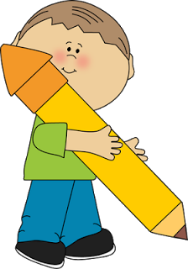 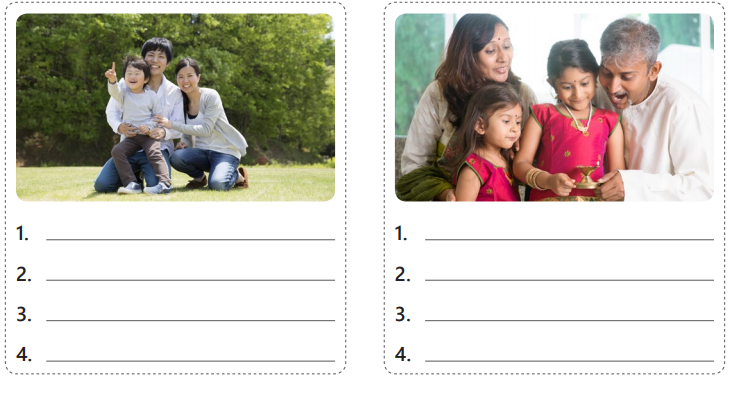 Introducción. después de ver el video, Lee el texto. Luego, escribe debajo de cada fotografía cuatro características de los hijos que evidencien la similitud con sus padres.Introducción. después de ver el video, Lee el texto. Luego, escribe debajo de cada fotografía cuatro características de los hijos que evidencien la similitud con sus padres.Introducción. después de ver el video, Lee el texto. Luego, escribe debajo de cada fotografía cuatro características de los hijos que evidencien la similitud con sus padres.Introducción. después de ver el video, Lee el texto. Luego, escribe debajo de cada fotografía cuatro características de los hijos que evidencien la similitud con sus padres.Introducción. después de ver el video, Lee el texto. Luego, escribe debajo de cada fotografía cuatro características de los hijos que evidencien la similitud con sus padres.Introducción. después de ver el video, Lee el texto. Luego, escribe debajo de cada fotografía cuatro características de los hijos que evidencien la similitud con sus padres.Introducción. después de ver el video, Lee el texto. Luego, escribe debajo de cada fotografía cuatro características de los hijos que evidencien la similitud con sus padres.Introducción. después de ver el video, Lee el texto. Luego, escribe debajo de cada fotografía cuatro características de los hijos que evidencien la similitud con sus padres.Actividad de desarrollo Observa las video semejanzas entre padres e hijos. Colombia aprende Lee las explicaciones dadas por la profesora Azucena y realiza las actividades propuestas.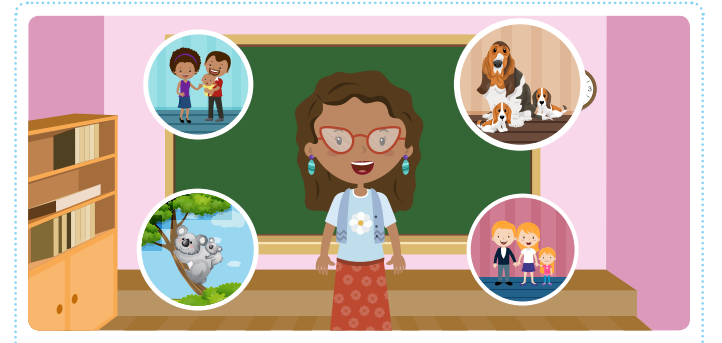 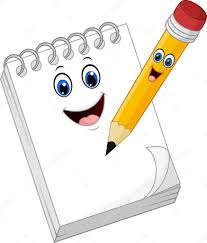 Si observas detenidamente, verás que muchas de las características que tienen los hijos, están presentes en sus padres. 
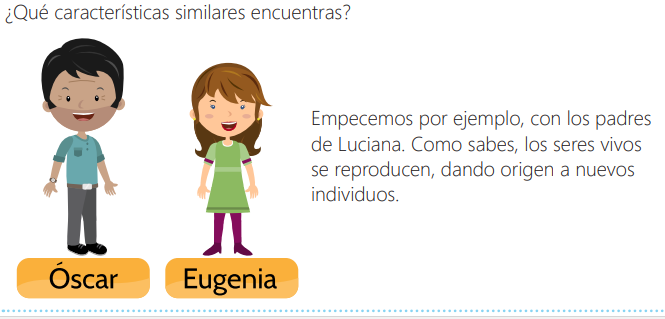 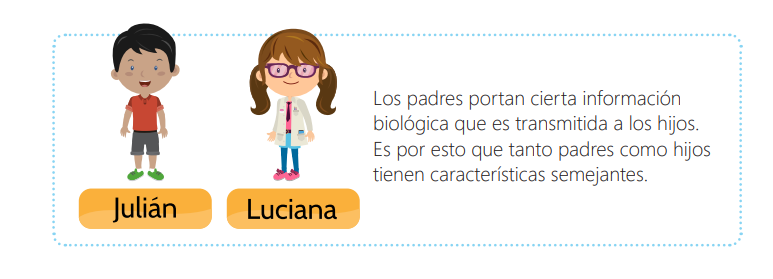 Escribe tres características que comparta Julián, el hermano de Luciana, con su padre y con su madre.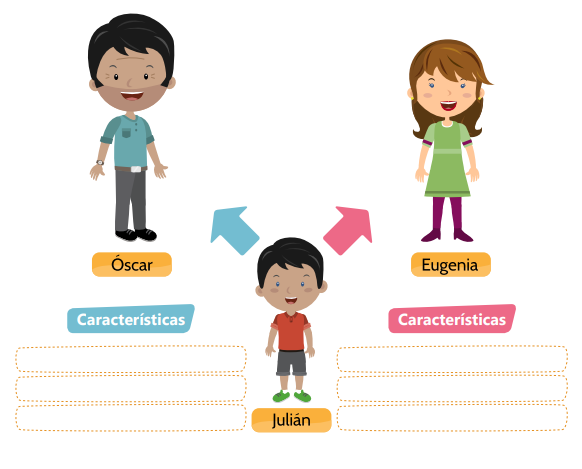 Escribe dos características que comparta Luciana con su padre y con su madre.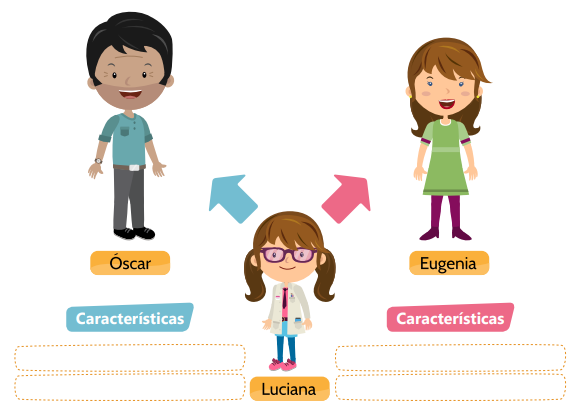 En general algunas de las características transmitidas por nuestros padres, que revelan nuestro parecido con ellos son: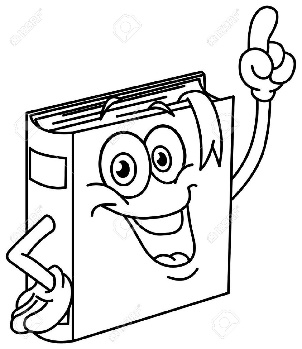 Formas de la nariz Formas del mentón Formas de los labios Forma de cruzar los brazos Capacidad de enrollar la lengua Hoyuelos en las mejillas ¿Qué otras características pueden ser heredadas de padres a hijos? Haz una lista.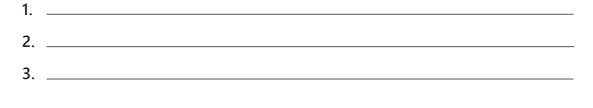 Observa las imágenes. Luego selecciona las características que pueden ser heredadas de padres a hijos en animales diferentes al ser humano.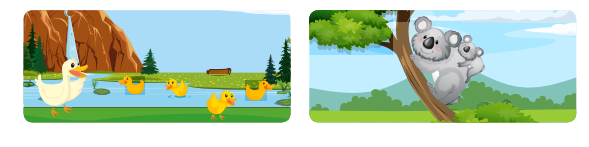 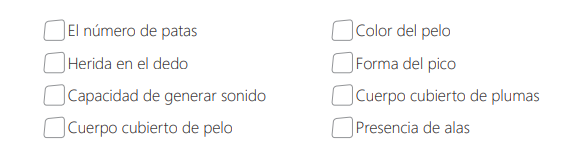 Sofía ha rescatado a muchos perros de la calle y sus amigos adoptarán a un adulto con su respectivo cachorro. Escribe debajo de cada cachorro el nombre del adulto correspondiente.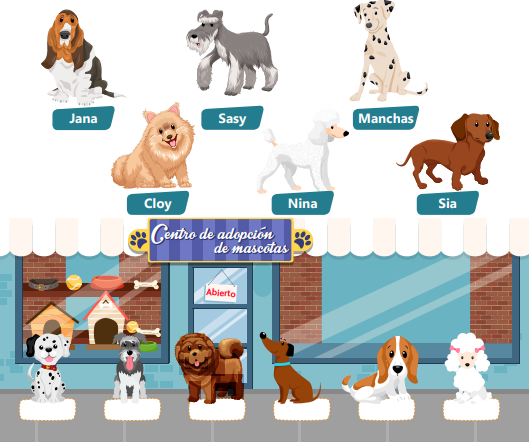 En uno de sus viajes, Moisés encontró algunos niños extraviados en el parque. Ayúdalo a encontrar a los padres de cada uno de ellos. Para esto, escribe en el recuadro de cada familia, el número correspondiente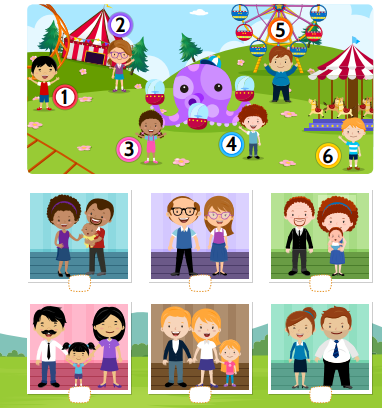 Completa la tabla. Escribe tres características que te permitieron saber quiénes era los padres de cada niño.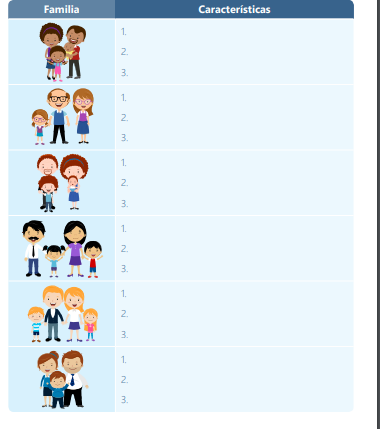 Selecciona la opción correcta según cada caso. 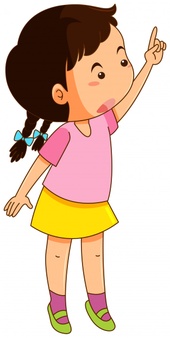 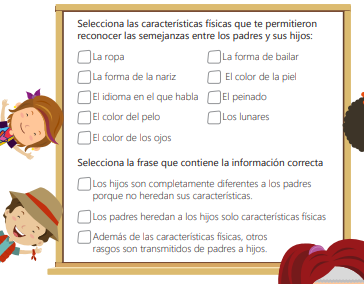 Actividad de cierre 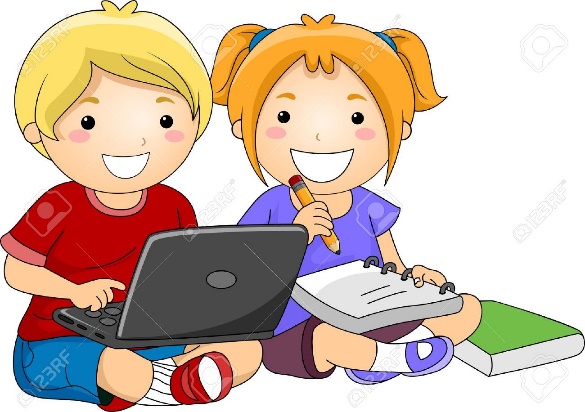 Pega una fotografía tuya y una de tus padres. Identifica la mayor cantidad de semejanzas físicas posibles y regístralas en una la tabla.Realiza un árbol geológico de tu familia, encuentra los parecidos con tus familiares Realiza un cuento, con las diferencias y semejanzas donde los personajes sean los miembros de tu familia. 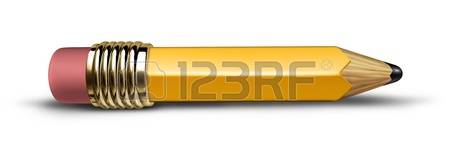 INSTITUCIÓN EDUCATIVA CARLOS PÉREZ ESCALANTE Municipio   Cúcuta  Norte de Santander FORMATO DE DIARIO PEDAGÓGICO INSTITUCIÓN EDUCATIVA CARLOS PÉREZ ESCALANTE Municipio   Cúcuta  Norte de Santander FORMATO DE DIARIO PEDAGÓGICO INSTITUCIÓN EDUCATIVA CARLOS PÉREZ ESCALANTE Municipio   Cúcuta  Norte de Santander FORMATO DE DIARIO PEDAGÓGICO INSTITUCIÓN EDUCATIVA CARLOS PÉREZ ESCALANTE Municipio   Cúcuta  Norte de Santander FORMATO DE DIARIO PEDAGÓGICO INSTITUCIÓN EDUCATIVA CARLOS PÉREZ ESCALANTE Municipio   Cúcuta  Norte de Santander FORMATO DE DIARIO PEDAGÓGICO INSTITUCIÓN EDUCATIVA CARLOS PÉREZ ESCALANTE Municipio   Cúcuta  Norte de Santander FORMATO DE DIARIO PEDAGÓGICO INSTITUCIÓN EDUCATIVA CARLOS PÉREZ ESCALANTE Municipio   Cúcuta  Norte de Santander FORMATO DE DIARIO PEDAGÓGICO INSTITUCIÓN EDUCATIVA CARLOS PÉREZ ESCALANTE Municipio   Cúcuta  Norte de Santander FORMATO DE DIARIO PEDAGÓGICO INSTITUCIÓN EDUCATIVA CARLOS PÉREZ ESCALANTE Municipio   Cúcuta  Norte de Santander FORMATO DE DIARIO PEDAGÓGICO INSTITUCIÓN EDUCATIVA CARLOS PÉREZ ESCALANTE Municipio   Cúcuta  Norte de Santander FORMATO DE DIARIO PEDAGÓGICO INSTITUCIÓN EDUCATIVA CARLOS PÉREZ ESCALANTE Municipio   Cúcuta  Norte de Santander FORMATO DE DIARIO PEDAGÓGICO Docente: Docente: BIBIANA VERABIBIANA VERABIBIANA VERABIBIANA VERABIBIANA VERABIBIANA VERABIBIANA VERABIBIANA VERABIBIANA VERATítulo de la Investigación Título de la Investigación Título de la Investigación Título de la Investigación EL CUENTO COMO ESTRATEGIA PEDAGÓGICA PARA FORTALECER LA COMPRENSIÓN LECTORAEL CUENTO COMO ESTRATEGIA PEDAGÓGICA PARA FORTALECER LA COMPRENSIÓN LECTORAEL CUENTO COMO ESTRATEGIA PEDAGÓGICA PARA FORTALECER LA COMPRENSIÓN LECTORAEL CUENTO COMO ESTRATEGIA PEDAGÓGICA PARA FORTALECER LA COMPRENSIÓN LECTORAEL CUENTO COMO ESTRATEGIA PEDAGÓGICA PARA FORTALECER LA COMPRENSIÓN LECTORAEL CUENTO COMO ESTRATEGIA PEDAGÓGICA PARA FORTALECER LA COMPRENSIÓN LECTORAEL CUENTO COMO ESTRATEGIA PEDAGÓGICA PARA FORTALECER LA COMPRENSIÓN LECTORATítulo del taller El cuento El cuento El cuento El cuento El cuento El cuento El cuento Lugar:Aula de clase  y Biblioteca Aula de clase  y Biblioteca Aula de clase  y Biblioteca Aula de clase  y Biblioteca Fecha: Tiempo: 5 horas 5 horas Tema:El cuento El cuento El cuento El cuento El cuento El cuento El cuento El cuento El cuento El cuento Objetivo:Fortalecer la comprensión lectora en los estudiantes de tercero grado Fortalecer la comprensión lectora en los estudiantes de tercero grado Fortalecer la comprensión lectora en los estudiantes de tercero grado Fortalecer la comprensión lectora en los estudiantes de tercero grado Fortalecer la comprensión lectora en los estudiantes de tercero grado Fortalecer la comprensión lectora en los estudiantes de tercero grado Fortalecer la comprensión lectora en los estudiantes de tercero grado Fortalecer la comprensión lectora en los estudiantes de tercero grado Fortalecer la comprensión lectora en los estudiantes de tercero grado Fortalecer la comprensión lectora en los estudiantes de tercero grado Ejes temáticos Ejes temáticos Ejes temáticos DESCRIPCIÓNDESCRIPCIÓNDESCRIPCIÓNDESCRIPCIÓNREFLEXIÓNREFLEXIÓNREFLEXIÓNCONCLUSIONES Género Narrativo Género Narrativo Género Narrativo Para dar inicio a la actividad la  docente comenzó saludando los niños,  continuaron dándole gracias a Dios por regalarnos un nuevo día y con él nuestras familias y amigos, luego pasamos al aula de clases donde se comenzó la actividad indagando y reforzando conocimientos previos acerca de “el cuento”, luego se llevaron a la biblioteca donde cada uno escogió un cuento  se notó mucha alegría en el grupo , solo el hecho de salir del aula les pareció muy motivante; ya en la biblioteca, respondieron los interrogantes del taller,   en el grupo  algunos no sabían que responder, para tratar de resolver la situación,  la profesora paso a asociarla en el libro con los niños y luego ellos lo hacían individualmente; al ir terminando el trabajo planteado los niños los niños salieron al descanso. Al terminar el descanso  los niños y niñas pasar al salón siguieron con la actividad de cierre donde seleccionaron los personajes  iniciaron a escribir su primer cuento, en algunos niños se nota apatía, pero en su mayoría están trabajando muy entusiasmado, parece que la actividad es de su agrado, al día siguiente se  continua con la evaluación donde ellos dramatizan sus escritos  Así culmino la jornada como resultado niños muy felices. Para dar inicio a la actividad la  docente comenzó saludando los niños,  continuaron dándole gracias a Dios por regalarnos un nuevo día y con él nuestras familias y amigos, luego pasamos al aula de clases donde se comenzó la actividad indagando y reforzando conocimientos previos acerca de “el cuento”, luego se llevaron a la biblioteca donde cada uno escogió un cuento  se notó mucha alegría en el grupo , solo el hecho de salir del aula les pareció muy motivante; ya en la biblioteca, respondieron los interrogantes del taller,   en el grupo  algunos no sabían que responder, para tratar de resolver la situación,  la profesora paso a asociarla en el libro con los niños y luego ellos lo hacían individualmente; al ir terminando el trabajo planteado los niños los niños salieron al descanso. Al terminar el descanso  los niños y niñas pasar al salón siguieron con la actividad de cierre donde seleccionaron los personajes  iniciaron a escribir su primer cuento, en algunos niños se nota apatía, pero en su mayoría están trabajando muy entusiasmado, parece que la actividad es de su agrado, al día siguiente se  continua con la evaluación donde ellos dramatizan sus escritos  Así culmino la jornada como resultado niños muy felices. Para dar inicio a la actividad la  docente comenzó saludando los niños,  continuaron dándole gracias a Dios por regalarnos un nuevo día y con él nuestras familias y amigos, luego pasamos al aula de clases donde se comenzó la actividad indagando y reforzando conocimientos previos acerca de “el cuento”, luego se llevaron a la biblioteca donde cada uno escogió un cuento  se notó mucha alegría en el grupo , solo el hecho de salir del aula les pareció muy motivante; ya en la biblioteca, respondieron los interrogantes del taller,   en el grupo  algunos no sabían que responder, para tratar de resolver la situación,  la profesora paso a asociarla en el libro con los niños y luego ellos lo hacían individualmente; al ir terminando el trabajo planteado los niños los niños salieron al descanso. Al terminar el descanso  los niños y niñas pasar al salón siguieron con la actividad de cierre donde seleccionaron los personajes  iniciaron a escribir su primer cuento, en algunos niños se nota apatía, pero en su mayoría están trabajando muy entusiasmado, parece que la actividad es de su agrado, al día siguiente se  continua con la evaluación donde ellos dramatizan sus escritos  Así culmino la jornada como resultado niños muy felices. Para dar inicio a la actividad la  docente comenzó saludando los niños,  continuaron dándole gracias a Dios por regalarnos un nuevo día y con él nuestras familias y amigos, luego pasamos al aula de clases donde se comenzó la actividad indagando y reforzando conocimientos previos acerca de “el cuento”, luego se llevaron a la biblioteca donde cada uno escogió un cuento  se notó mucha alegría en el grupo , solo el hecho de salir del aula les pareció muy motivante; ya en la biblioteca, respondieron los interrogantes del taller,   en el grupo  algunos no sabían que responder, para tratar de resolver la situación,  la profesora paso a asociarla en el libro con los niños y luego ellos lo hacían individualmente; al ir terminando el trabajo planteado los niños los niños salieron al descanso. Al terminar el descanso  los niños y niñas pasar al salón siguieron con la actividad de cierre donde seleccionaron los personajes  iniciaron a escribir su primer cuento, en algunos niños se nota apatía, pero en su mayoría están trabajando muy entusiasmado, parece que la actividad es de su agrado, al día siguiente se  continua con la evaluación donde ellos dramatizan sus escritos  Así culmino la jornada como resultado niños muy felices. En la observación de la práctica se pudo verificar que la enseñanza de la lengua se da mediante la transmisión del conocimiento del lenguaje, sin darla valor al juego como estrategia pedagógica más fácil, lúdica y divertida para el aprendizaje de los niños En la observación de la práctica se pudo verificar que la enseñanza de la lengua se da mediante la transmisión del conocimiento del lenguaje, sin darla valor al juego como estrategia pedagógica más fácil, lúdica y divertida para el aprendizaje de los niños En la observación de la práctica se pudo verificar que la enseñanza de la lengua se da mediante la transmisión del conocimiento del lenguaje, sin darla valor al juego como estrategia pedagógica más fácil, lúdica y divertida para el aprendizaje de los niños Adquirir estrategias metodológicas y recreativas  que faciliten el uso del cuento para motivar la lectura, representa para los docentes un mundo de posibilidades que facilite el aprendizaje significativo de los estudiantes, sobre todo en el desarrollo de las habilidades y destrezas que le permitan comunicarse efectivamente en forma oral y escrita INSTITUCIÓN EDUCATIVA CARLOS PÉREZ ESCALANTE Municipio   Cúcuta  Norte de Santander FORMATO DE DIARIO PEDAGÓGICO INSTITUCIÓN EDUCATIVA CARLOS PÉREZ ESCALANTE Municipio   Cúcuta  Norte de Santander FORMATO DE DIARIO PEDAGÓGICO INSTITUCIÓN EDUCATIVA CARLOS PÉREZ ESCALANTE Municipio   Cúcuta  Norte de Santander FORMATO DE DIARIO PEDAGÓGICO INSTITUCIÓN EDUCATIVA CARLOS PÉREZ ESCALANTE Municipio   Cúcuta  Norte de Santander FORMATO DE DIARIO PEDAGÓGICO INSTITUCIÓN EDUCATIVA CARLOS PÉREZ ESCALANTE Municipio   Cúcuta  Norte de Santander FORMATO DE DIARIO PEDAGÓGICO INSTITUCIÓN EDUCATIVA CARLOS PÉREZ ESCALANTE Municipio   Cúcuta  Norte de Santander FORMATO DE DIARIO PEDAGÓGICO INSTITUCIÓN EDUCATIVA CARLOS PÉREZ ESCALANTE Municipio   Cúcuta  Norte de Santander FORMATO DE DIARIO PEDAGÓGICO INSTITUCIÓN EDUCATIVA CARLOS PÉREZ ESCALANTE Municipio   Cúcuta  Norte de Santander FORMATO DE DIARIO PEDAGÓGICO INSTITUCIÓN EDUCATIVA CARLOS PÉREZ ESCALANTE Municipio   Cúcuta  Norte de Santander FORMATO DE DIARIO PEDAGÓGICO INSTITUCIÓN EDUCATIVA CARLOS PÉREZ ESCALANTE Municipio   Cúcuta  Norte de Santander FORMATO DE DIARIO PEDAGÓGICO INSTITUCIÓN EDUCATIVA CARLOS PÉREZ ESCALANTE Municipio   Cúcuta  Norte de Santander FORMATO DE DIARIO PEDAGÓGICO Docente: Docente: BIBIANA VERABIBIANA VERABIBIANA VERABIBIANA VERABIBIANA VERABIBIANA VERABIBIANA VERABIBIANA VERABIBIANA VERATítulo de la Investigación Título de la Investigación Título de la Investigación Título de la Investigación EL CUENTO COMO ESTRATEGIA PEDAGÓGICA PARA FORTALECER LA COMPRENSIÓN LECTORAEL CUENTO COMO ESTRATEGIA PEDAGÓGICA PARA FORTALECER LA COMPRENSIÓN LECTORAEL CUENTO COMO ESTRATEGIA PEDAGÓGICA PARA FORTALECER LA COMPRENSIÓN LECTORAEL CUENTO COMO ESTRATEGIA PEDAGÓGICA PARA FORTALECER LA COMPRENSIÓN LECTORAEL CUENTO COMO ESTRATEGIA PEDAGÓGICA PARA FORTALECER LA COMPRENSIÓN LECTORAEL CUENTO COMO ESTRATEGIA PEDAGÓGICA PARA FORTALECER LA COMPRENSIÓN LECTORAEL CUENTO COMO ESTRATEGIA PEDAGÓGICA PARA FORTALECER LA COMPRENSIÓN LECTORATítulo del taller El cuento El cuento El cuento El cuento El cuento El cuento El cuento Lugar:Aula de clase  y Biblioteca Aula de clase  y Biblioteca Aula de clase  y Biblioteca Aula de clase  y Biblioteca Fecha: Tiempo: 5 horas 5 horas Tema:El cuento El cuento El cuento El cuento El cuento El cuento El cuento El cuento El cuento El cuento Objetivo:Fortalecer la comprensión lectora en los estudiantes de tercero grado Fortalecer la comprensión lectora en los estudiantes de tercero grado Fortalecer la comprensión lectora en los estudiantes de tercero grado Fortalecer la comprensión lectora en los estudiantes de tercero grado Fortalecer la comprensión lectora en los estudiantes de tercero grado Fortalecer la comprensión lectora en los estudiantes de tercero grado Fortalecer la comprensión lectora en los estudiantes de tercero grado Fortalecer la comprensión lectora en los estudiantes de tercero grado Fortalecer la comprensión lectora en los estudiantes de tercero grado Fortalecer la comprensión lectora en los estudiantes de tercero grado Ejes temáticos Ejes temáticos Ejes temáticos DESCRIPCIÓNDESCRIPCIÓNDESCRIPCIÓNDESCRIPCIÓNREFLEXIÓNREFLEXIÓNREFLEXIÓNCONCLUSIONES Género Narrativo Género Narrativo Género Narrativo En el aula se presentaron distintos niveles en el avance de lenguaje tanto oral como escrito de los niños, todo depende del ambiente familiar en el que han sido tratados, encontramos desde los alumnos más sobreprotegidos hasta los que tienen responsabilidades en la casa y saben cuidarse e independizarse con más facilidad.En el aula se presentaron distintos niveles en el avance de lenguaje tanto oral como escrito de los niños, todo depende del ambiente familiar en el que han sido tratados, encontramos desde los alumnos más sobreprotegidos hasta los que tienen responsabilidades en la casa y saben cuidarse e independizarse con más facilidad.En el aula se presentaron distintos niveles en el avance de lenguaje tanto oral como escrito de los niños, todo depende del ambiente familiar en el que han sido tratados, encontramos desde los alumnos más sobreprotegidos hasta los que tienen responsabilidades en la casa y saben cuidarse e independizarse con más facilidad.En conclusión podemos decir que cada alumno es distinto y lo que más cabe destacar es el papel que juega la sociedad en su desarrollo y en su adquisición de habilidades lingüísticas y escritas lo importante es que una como educadora guie y propicie actividades para que poco a poco realicen mejores textos y se expresen mejor.INSTITUCIÓN EDUCATIVA CARLOS PÉREZ ESCALANTE Municipio   Cúcuta  Norte de Santander REJILLA DE EVALUACIÓN DE COMPRENSIÓN LECTORA INSTITUCIÓN EDUCATIVA CARLOS PÉREZ ESCALANTE Municipio   Cúcuta  Norte de Santander REJILLA DE EVALUACIÓN DE COMPRENSIÓN LECTORA INSTITUCIÓN EDUCATIVA CARLOS PÉREZ ESCALANTE Municipio   Cúcuta  Norte de Santander REJILLA DE EVALUACIÓN DE COMPRENSIÓN LECTORA INSTITUCIÓN EDUCATIVA CARLOS PÉREZ ESCALANTE Municipio   Cúcuta  Norte de Santander REJILLA DE EVALUACIÓN DE COMPRENSIÓN LECTORA INSTITUCIÓN EDUCATIVA CARLOS PÉREZ ESCALANTE Municipio   Cúcuta  Norte de Santander REJILLA DE EVALUACIÓN DE COMPRENSIÓN LECTORA INSTITUCIÓN EDUCATIVA CARLOS PÉREZ ESCALANTE Municipio   Cúcuta  Norte de Santander REJILLA DE EVALUACIÓN DE COMPRENSIÓN LECTORA INSTITUCIÓN EDUCATIVA CARLOS PÉREZ ESCALANTE Municipio   Cúcuta  Norte de Santander REJILLA DE EVALUACIÓN DE COMPRENSIÓN LECTORA INSTITUCIÓN EDUCATIVA CARLOS PÉREZ ESCALANTE Municipio   Cúcuta  Norte de Santander REJILLA DE EVALUACIÓN DE COMPRENSIÓN LECTORA INSTITUCIÓN EDUCATIVA CARLOS PÉREZ ESCALANTE Municipio   Cúcuta  Norte de Santander REJILLA DE EVALUACIÓN DE COMPRENSIÓN LECTORA INSTITUCIÓN EDUCATIVA CARLOS PÉREZ ESCALANTE Municipio   Cúcuta  Norte de Santander REJILLA DE EVALUACIÓN DE COMPRENSIÓN LECTORA INSTITUCIÓN EDUCATIVA CARLOS PÉREZ ESCALANTE Municipio   Cúcuta  Norte de Santander REJILLA DE EVALUACIÓN DE COMPRENSIÓN LECTORA INSTITUCIÓN EDUCATIVA CARLOS PÉREZ ESCALANTE Municipio   Cúcuta  Norte de Santander REJILLA DE EVALUACIÓN DE COMPRENSIÓN LECTORA INSTITUCIÓN EDUCATIVA CARLOS PÉREZ ESCALANTE Municipio   Cúcuta  Norte de Santander REJILLA DE EVALUACIÓN DE COMPRENSIÓN LECTORA INSTITUCIÓN EDUCATIVA CARLOS PÉREZ ESCALANTE Municipio   Cúcuta  Norte de Santander REJILLA DE EVALUACIÓN DE COMPRENSIÓN LECTORA INSTITUCIÓN EDUCATIVA CARLOS PÉREZ ESCALANTE Municipio   Cúcuta  Norte de Santander REJILLA DE EVALUACIÓN DE COMPRENSIÓN LECTORA Docente: Docente: Título Título Título del taller Lugar:Aula de clase Aula de clase Aula de clase Fecha: Fecha: Fecha: Tiempo: Tema:NOMBRE DE ESTUDIANTESNOMBRE DE ESTUDIANTESNOMBRE DE ESTUDIANTESINDICADORES DE EVALUACIÓNINDICADORES DE EVALUACIÓNINDICADORES DE EVALUACIÓNINDICADORES DE EVALUACIÓNINDICADORES DE EVALUACIÓNINDICADORES DE EVALUACIÓNINDICADORES DE EVALUACIÓNINDICADORES DE EVALUACIÓNINDICADORES DE EVALUACIÓNINDICADORES DE EVALUACIÓNINDICADORES DE EVALUACIÓNINDICADORES DE EVALUACIÓNNOMBRE DE ESTUDIANTESNOMBRE DE ESTUDIANTESNOMBRE DE ESTUDIANTESComprende el contenido de cuentos, fabulas, leyendas entre otrosComprende el contenido de cuentos, fabulas, leyendas entre otrosComprende el contenido de cuentos, fabulas, leyendas entre otrosRealiza lecturas de imágenes, símbolos, señales y gestosRealiza lecturas de imágenes, símbolos, señales y gestosRealiza lecturas de imágenes, símbolos, señales y gestosHace uso de las imágenes para realizar anticipacionesHace uso de las imágenes para realizar anticipacionesParticipa con interés en las actividades escolaresParticipa con interés en las actividades escolaresConstruye textos con mayor coherenciaConstruye textos con mayor coherenciaNOMBRE DE ESTUDIANTESNOMBRE DE ESTUDIANTESNOMBRE DE ESTUDIANTESSi Si No Si Si No Si No Si No Si No Observaciones Observaciones Observaciones REGISTRO FOTOGRÁFICO 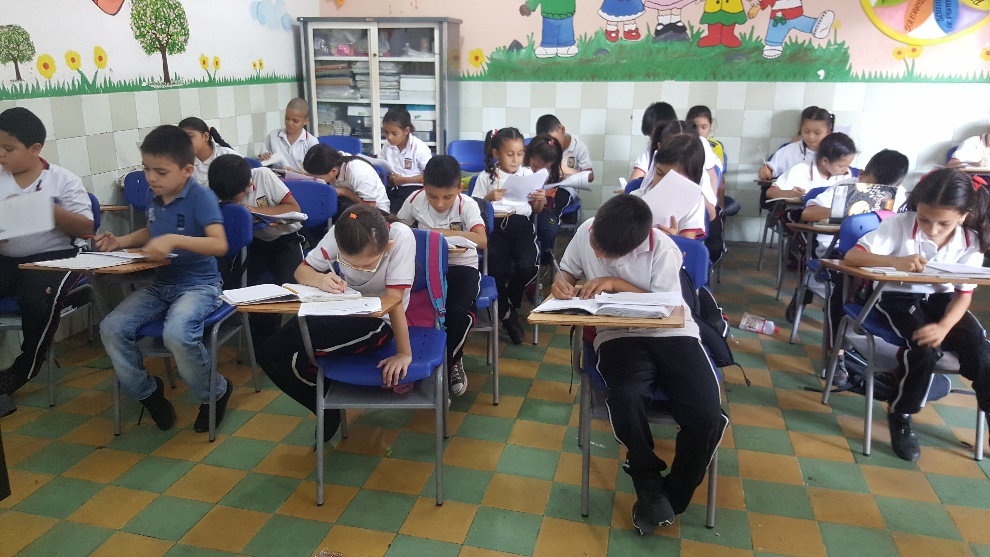 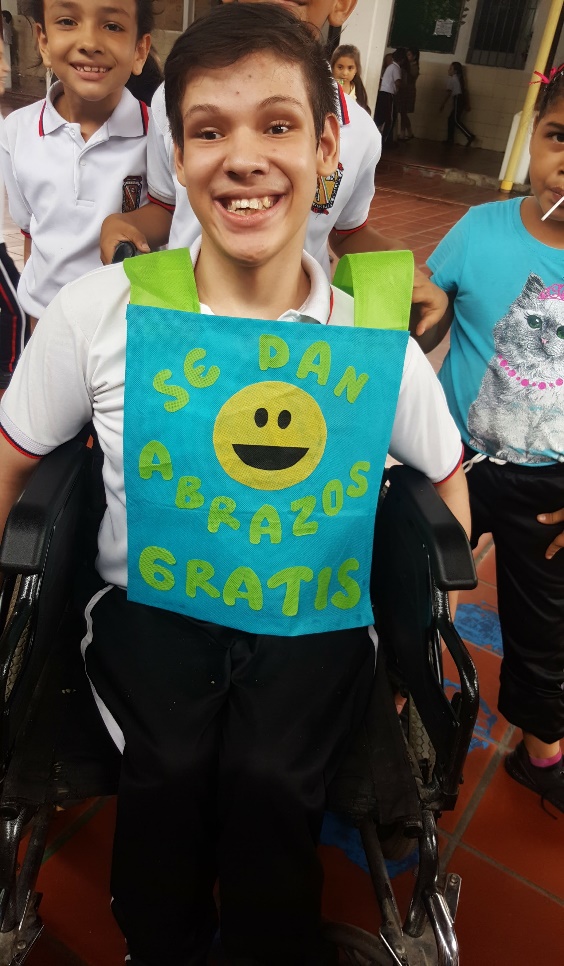 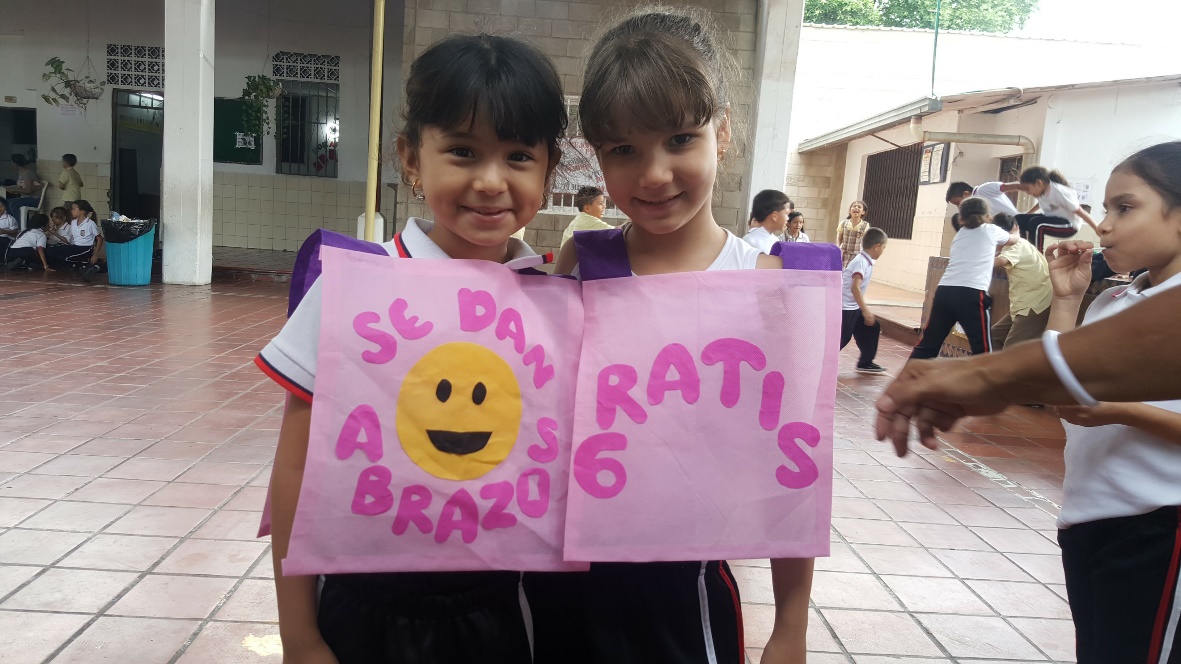 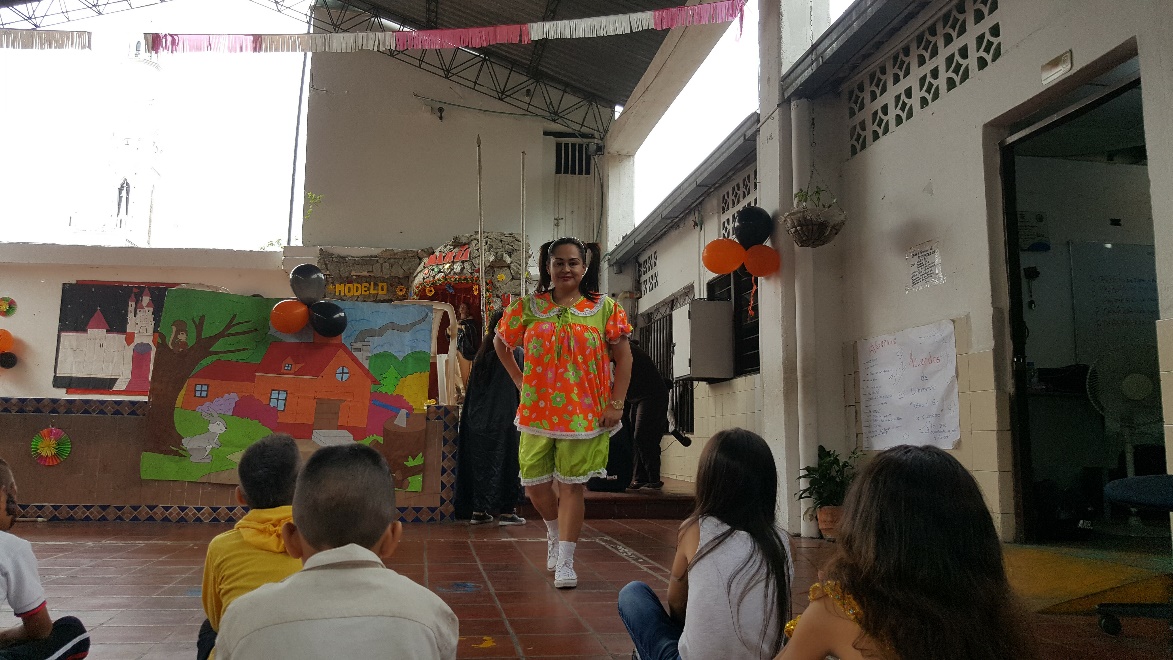 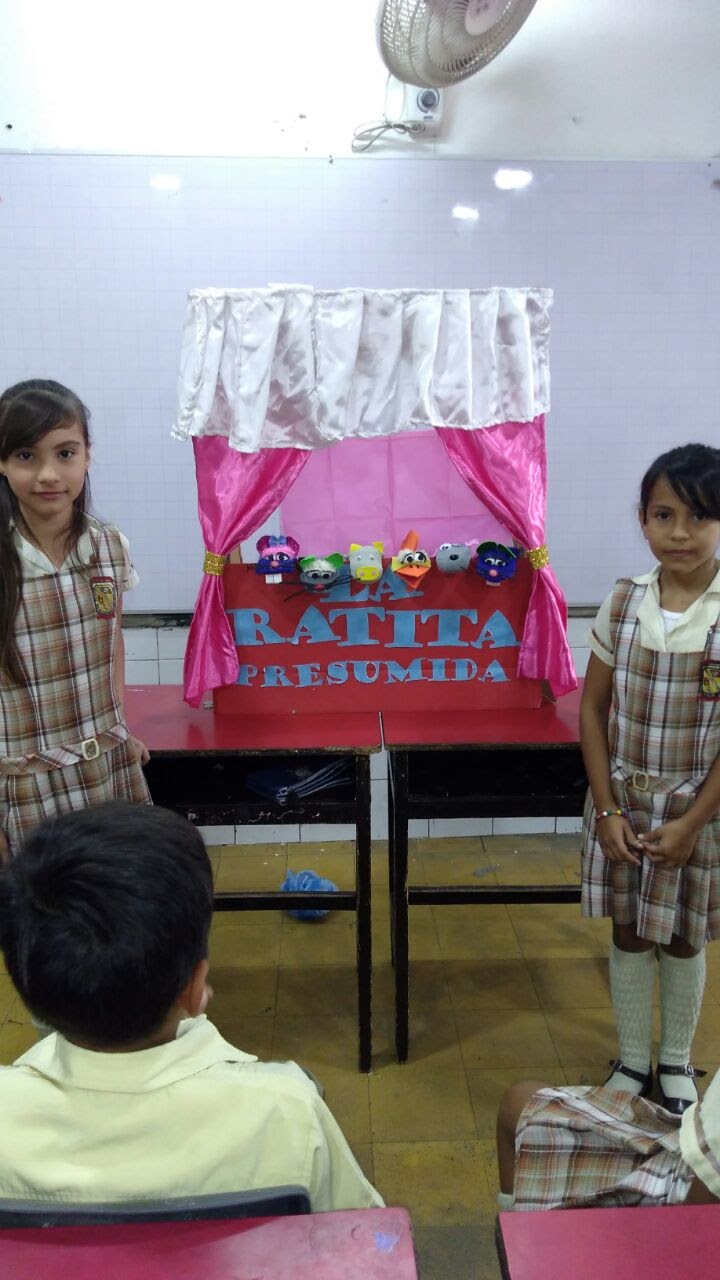 